Focus AreaObjectivesTargetsApplicable Phase of DeliveryRelationships with Stakeholders and Community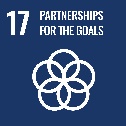 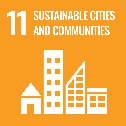 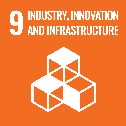 Maximise sustainable outcomes through Project lifecycle for stakeholders by actively seeking external stakeholder input.Affected businesses are highly satisfied with LWA engagement, receiving greater than 80% positive response in quarterly surveys.Design, Construction & OperationRelationships with Stakeholders and CommunityMaximise sustainable outcomes through Project lifecycle for stakeholders by actively seeking external stakeholder input.Stakeholders are involved in the development of project design packages and feedback is attained to confirm genuine consideration of stakeholder input.DesignRelationships with Stakeholders and CommunityMaximise sustainable outcomes through Project lifecycle for stakeholders by actively seeking external stakeholder input.At least two sustainability opportunities are implemented to resolve social and/or environmental issues for the local community.Design, Construction & OperationRelationships with Stakeholders and CommunityMaximise sustainable outcomes through Project lifecycle for stakeholders by actively seeking external stakeholder input.Lessons learnt are collected and documented at the completion of each phase within the infrastructure lifecycle, to improve outcomes during next stages and pass on learnings to future projects.Design, Construction & OperationMinimise Environmental Impacts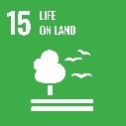 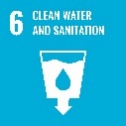 Maintain or Improve Water Quality through Stormwater Treatment.All stormwater discharged into the Water Corporation Basins (3) is treated to maintain at minimum or improve water quality, compared to baseline levels.Design, Construction & OperationMinimise Environmental ImpactsMaximise Water Sensitive Urban Design (WSUD) in the road and drainage solution.At least one Water Sensitive Urban Design (WSUD) opportunity is implemented in the road and drainage solution.DesignMinimise Environmental ImpactsReduce Water Consumption during infrastructure lifecycleReduce water consumption over construction and operational life of the infrastructure, by ≥5% from the base case, using a Life Cycle Assessment.Design, Construction & OperationMinimise Environmental ImpactsReduce Energy and Greenhouse Gas Emissions Consumption during infrastructure lifecycle.Reduce energy and greenhouse gas emissions over construction and operational life of the infrastructure, by ≥5% from the base case, according to Life Cycle Assessment.Design, Construction & OperationMinimise Environmental ImpactsMaximise Soft Landscaping and Tree Canopy Cover and reduce impacts of urban heat island affect.Increase the total area of soft landscaping in final design, from concept design.DesignMinimise Environmental ImpactsMaximise Soft Landscaping and Tree Canopy Cover and reduce impacts of urban heat island affect.Plant a higher percentage of canopy species in the plant and seed mixes, than groundcover species (where the MRWA setbacks permit).DesignMinimise Environmental ImpactsMaximise Soft Landscaping and Tree Canopy Cover and reduce impacts of urban heat island affect.Revegetate utilising native tree species that have provenance to the site, are representative of local region biodiversity, and are suitable for the site conditions and changing climate.Design & ConstructionMinimise Environmental ImpactsMaximise Soft Landscaping and Tree Canopy Cover and reduce impacts of urban heat island affect.Opportunities are implemented (at least one) to reduce clearing extent from total area approved for clearing.Design & ConstructionMinimise Environmental ImpactsPlant a greater number of trees than those removed.For every tree cleared, at least 5 trees are replanted (including tube stock).DesignSustainable Cities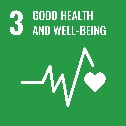 Provide an urban design solution that improves urban amenity, enhances aesthetic value of the area, and is consistent with local community and project context.Opportunities implemented (at least one) to incorporate local context in landscaping and urban design, based upon the Project Urban and Landscape Design Framework.DesignSustainable CitiesProvide an urban design solution that improves urban amenity, enhances aesthetic value of the area, and is consistent with local community and project context.Opportunities implemented (at least one) to improve urban amenity through landscaping and/or public art design, confirmed through feedback attained from the Local Government Authority.DesignSustainable CitiesProvide an urban design solution that improves urban amenity, enhances aesthetic value of the area, and is consistent with local community and project context.Feedback is attained from the Local Government Authority confirming satisfaction of urban design.DesignSustainable CitiesIncrease pedestrian and cyclist connectivityAdditional pedestrian pathways (at least one) are included in final design to increase pedestrian connectivity within area, from concept design.DesignSustainable CitiesIncrease pedestrian and cyclist connectivityOpportunities implemented (at least one) to improve business connectivity within project footprint, from concept design.DesignSustainable CitiesIncrease pedestrian and cyclist connectivityAdditional cyclist paths (at least one) are included in final design to increase cyclist connectivity within area, from concept design.DesignSustainable CitiesProject design considers future connectivity improvementsOpportunities implemented (at least one) connecting the final design to the future (ultimate case) PSP and future projects.DesignResource Efficiency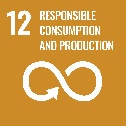 Generate less wasteReduce raw material consumption by substituting at least 5% of virgin materials for materials with recycled waste content.ConstructionResource EfficiencyGenerate less wasteConsideration of ultimate design in planning (at least 1 opportunity implemented) to minimise "wasted" works when future projects are undertaken (i.e. Albany Hwy Upgrade and Orrong Road Upgrade).DesignResource EfficiencyRecover more value and resources from wasteRecover >75% outputs.ConstructionResource EfficiencyRecover more value and resources from wasteDivert >50% inert outputs from landfill.ConstructionResource EfficiencyRecover more value and resources from wasteDivert >50% of other resource outputs from landfill.ConstructionResource EfficiencyRecover more value and resources from wasteDivert >50% office outputs from landfill.ConstructionResource EfficiencyManage waste responsiblyReduce life cycle environmental impacts of materials by ≥5% from BaU according to the completed Life Cycle Assessment (Rso-6).Design, Construction & OperationResource EfficiencyManage waste responsibly>15% of all outputs to landfillConstructionIndustry Sustainability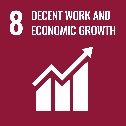 Increase Aboriginal EmploymentAt least 10% of the total work hours are undertaken by Aboriginal Persons.Design & ConstructionIndustry SustainabilityIncrease Aboriginal ParticipationWorks and/or services to a value of at least 2% of the contract sum are undertaken by Aboriginal BusinessesDesign & ConstructionIndustry SustainabilityIncrease Cultural AwarenessAll long-term Alliance employees to undertake cultural awareness training.Design, Construction & OperationIndustry SustainabilityImprove Alliance Health and Well-beingGreater than 70% positive response from LWA team in Alliance Health survey.Design & ConstructionIndustry SustainabilitySupport Industry Training and DevelopmentRun a Certificate II training program and engage participants on the Project.Design & ConstructionIndustry SustainabilitySupport lower-tier subcontractors and suppliers’ development in industryAt least 10% of direct cost target is awarded to MRWA Prequalified Contractors.Design & ConstructionDeliver Sustainable InfrastructureMaximise Sustainable Practices and Outcomes in Delivery of Infrastructure Feedback is attained from Local Government Authority confirming genuine incorporation of sustainability outcomes in the development of infrastructure.Design & ConstructionDeliver Sustainable InfrastructureMaximise Sustainable Practices and Outcomes in Delivery of Infrastructure Achieve an ISC ISv2.0 Design and As Built Score of >40 (Self-Assessed by the Project and verified by Main Roads WA).Design & ConstructionDeliver Sustainable InfrastructureMaximise Sustainable Practices and Outcomes in Delivery of Infrastructure Achieve ISv2.0 Credit Con-2 Urban and Landscape Design Context Level 1.Design, Construction & OperationDeliver Sustainable InfrastructureMaximise Sustainable Practices and Outcomes in Delivery of Infrastructure Achieve ISv2.0 Lea-1 Sustainability Strategy, Level 2. Design, Construction & OperationDeliver Sustainable InfrastructureMaximise Sustainable Practices and Outcomes in Delivery of Infrastructure Assess direct and indirect environmental, social, economic and governance risks and opportunities and achieve ISv2.0 Lea-2 Risks and Opportunities, Level 2Design, Construction & OperationDeliver Sustainable InfrastructureMaximise Sustainable Practices and Outcomes in Delivery of Infrastructure Achieve ISv2.0 Lea-3 Knowledge Sharing, Level 3 Design, Construction & OperationDeliver Sustainable InfrastructureMaximise Sustainable Practices and Outcomes in Delivery of Infrastructure Implement sustainable procurement practices and achieve ISv2.0 Spr-1, Level 1Design & ConstructionDeliver Sustainable InfrastructureMaximise Sustainable Practices and Outcomes in Delivery of Infrastructure Implement sustainable procurement practices and achieve ISv2.0 Spr-2, Level 1Design & ConstructionDeliver Sustainable InfrastructureMaximise Sustainable Practices and Outcomes in Delivery of Infrastructure Implement sustainable procurement practices and achieve ISv2.0 Spr-3, Level 1Design & ConstructionDeliver Sustainable InfrastructureMaximise Sustainable Practices and Outcomes in Delivery of Infrastructure Assess risks related to climate change and natural hazards within infrastructure design and achieve ISv2.0 Credit Res-2 Climate and Natural Hazards Level 2. Design, Construction & OperationDeliver Sustainable InfrastructureMaximise Sustainable Practices and Outcomes in Delivery of Infrastructure Incorporate environmental, social, economic and governance value in decision making and achieve ISv2.0 Credit Ecn-1 Options Assessment, Level 1. Design & ConstructionDeliver Sustainable InfrastructureMaximise Sustainable Practices and Outcomes in Delivery of Infrastructure Examine whole-of-life costs and achieve ISv2.0 Ecn-4, Level 1Design, Construction & OperationDeliver Sustainable InfrastructureMaximise Sustainable Practices and Outcomes in Delivery of Infrastructure Achieve ISv2.0 Credit Ene-1 Energy and Carbon Reduction Level 1 and achieve a reduction of up to 5% from the base case.Design, Construction & OperationDeliver Sustainable InfrastructureMaximise Sustainable Practices and Outcomes in Delivery of Infrastructure Achieve ISv2.0 Env-2 Noise, Level 2Design, Construction & OperationDeliver Sustainable InfrastructureMaximise Sustainable Practices and Outcomes in Delivery of Infrastructure Achieve ISv2.0 Env-3 Vibration, Level 2Design, Construction & OperationDeliver Sustainable InfrastructureMaximise Sustainable Practices and Outcomes in Delivery of Infrastructure Achieve ISv2.0 Env-4 Air Quality, Level 2Design, Construction & OperationDeliver Sustainable InfrastructureMaximise Sustainable Practices and Outcomes in Delivery of Infrastructure Achieve ISv2.0 Env-5 Light Pollution, Level 1Design, Construction & OperationDeliver Sustainable InfrastructureMaximise Sustainable Practices and Outcomes in Delivery of Infrastructure Achieve ISv2.0 Rso-1 Resource Strategy Development, Level 1Design, Construction & OperationDeliver Sustainable InfrastructureMaximise Sustainable Practices and Outcomes in Delivery of Infrastructure Achieve ISv2.0 Rso-4 Resource Recovery, Level 2Design, Construction & OperationDeliver Sustainable InfrastructureMaximise Sustainable Practices and Outcomes in Delivery of Infrastructure Achieve ISv2.0 Rso-6 Material Lifecycle Impact Measure and Management, Level 1, and at least 5% material impacts reduced from the base case.Design, Construction & OperationDeliver Sustainable InfrastructureMaximise Sustainable Practices and Outcomes in Delivery of Infrastructure Implement at least one product with a sustainability label (aligned with ISv2.0 Credit Rso-7)Design & ConstructionDeliver Sustainable InfrastructureMaximise Sustainable Practices and Outcomes in Delivery of Infrastructure Achieve ISv2.0 Wat-1 Water Use Level 1, and at least 5% reduction in water consumption from the base case.Design, Construction & OperationDeliver Sustainable InfrastructureMaximise Sustainable Practices and Outcomes in Delivery of Infrastructure Achieve ISv2.0 Wat-2 Appropriate Use of WaterDesign, Construction & OperationDeliver Sustainable InfrastructureMaximise Sustainable Practices and Outcomes in Delivery of Infrastructure Achieve ISv2.0 Credit Sta-1, Level 2Design & ConstructionDeliver Sustainable InfrastructureMaximise Sustainable Practices and Outcomes in Delivery of Infrastructure Achieve ISv2.0 Credit Sta-2, Level 2Design & ConstructionDeliver Sustainable InfrastructureMaximise Sustainable Practices and Outcomes in Delivery of Infrastructure Achieve ISv2.0 Credit Leg-1 Leaving a Lasting Legacy Level 2Design, Construction & OperationDeliver Sustainable InfrastructureMaximise Sustainable Practices and Outcomes in Delivery of Infrastructure Achieve ISv2.0 Credit Her-1 Level 1Design & ConstructionDeliver Sustainable InfrastructureMaximise Sustainable Practices and Outcomes in Delivery of Infrastructure Achieve ISv2.0 Credit Wfs-2 Jobs and Skills, Level 1Design & ConstructionDeliver Sustainable InfrastructureMaximise Sustainable Practices and Outcomes in Delivery of Infrastructure Achieve ISv2.0 Credit Wfs-3 Workforce Culture and Wellbeing, Level 2Design & ConstructionDeliver Sustainable InfrastructureMaximise Sustainable Practices and Outcomes in Delivery of Infrastructure Achieve ISv2.0 Credit Wfs-4 Diversity and Inclusion, Level 1Design & Construction